Disability Studies Program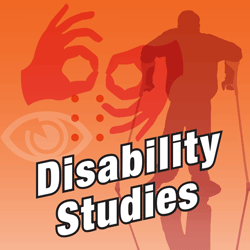 Internship and Individual Studies/Research Request FormCompletion of this form is required by the Disability Studies Program in advance of undergraduate or graduate student enrollment in the following courses under the DSABLST header: 4998 (H), 4999 (H), 5191*, 5193. Enrollment in these courses is subject to the same tuition, fees, and registration requirements as regular ‘classroom’ credit hours.  All Individual Studies credit hours are assessed as S/U (satisfactory/unsatisfactory; i.e., without letter grades) and students are responsible to verify whether and how any of these credit hours may count toward the completion of their program.  No member of the faculty is obligated to provide guidance to any student with respect to these courses.This form (with any attachments like a full syllabus) is due to the Disability Studies administrative coordinator by the final day of regularly scheduled classes of the semester preceding the semester of enrollment in Individual Studies credit hours. (Forms for Spring are due at the end of Autumn, for Summer at the end of Spring, and for Autumn at the end of Summer).  The Director of Disability Studies may request revisions or clarifications to the proposal.  Upon review and approval, the student will be contacted by the administrative coordinator with instructions for enrollment.  ______________________________________________	______________________________________	________________________________Last Name					First Name				name.#____________________________________________________________________________________	________________________________Program (e.g., Disability Studies GIS or minor)					Year in Program______________________________________________	______________________________________	________________________________Term of Proposed Enrollment		Course Number			Proposed Credit Hours1_________________________________________________________________________________________________________________________Supervising InstructorTopic(s) of Proposed Course & Rationale2Proposed Meeting Schedule3Projects / Products / AssignmentsLearning Objectives (“after completion of this course, student will have learned to…”)Bibliography (attach additional pages as necessary)_________________________________________________________________________________________		________________________Student Signature										date_________________________________________________________________________________________		________________________Instructor Signature										date_________________________________________________________________________________________		_____________________Disability Studies Director Signature								dateNotes:OSU Faculty Rules 3335-8-24 A(1) specifies approximately 3 total hours/week of formal instruction and independent student work per credit hour; e.g., a 3 credit-hour 2193 or 5193, for a 14-week semester, should involve approximately 126 hours of work.Individual Studies credit hours are typically restricted to those situations where students’ curricular needs and interests cannot reasonably be accommodated by the regular course offerings of University.Faculty and students should meet at least once every other week during the semester.*Form does not apply for enrollment in sections of DSABLST 5191 connected to the TOPS program administered by the OSU Nisonger Center. Contact transitions@osumc.edu for additional information.